重庆市建设项目环境影响评价文件批准书渝（奉）环准〔2023〕33号重庆视美光学科技有限公司：你单位报送的中高端板材镜架生产项目环境影响评价文件审批申报表及相关材料收悉，根据《中华人民共和国环境影响评价法》等法规的有关规定，我局原则同意贵州盈朗生态环境咨询有限公司编制的项目环境影响报告表结论及其提出的环境保护措施。一、该建设项目的建设内容和建设规模为：拟建项目租赁奉节县生态工业园区标准厂房2519m2，建设中高端板材镜架生产线1条；并配套建设相应的辅助工程、储运工程、公用工程和环保工程。项目建成后年产太阳镜20万副、光学镜50万副、偏光太阳镜10万副。项目提供宿舍，不提供食堂。项目总投资3000万元，其中环保投资60万。二、该项目在设计、建设和运行过程中，应认真落实本项目环境影响报告表中提出的各项生态保护及污染防治措施，严格执行相关污染物排放标准和总量控制的要求，并重点做好以下工作：（一）水污染防治措施。项目生产废水与生活污水一起进入厂区已建生化池，处理达到《污水综合排放标准》（GB8978-1996）三级标准后排入园区污水管网进入草堂园区污水处理厂处理。（二）废气污染治理措施。打磨抛光粉尘通过水膜除尘处理后经20m高DA001排气筒于楼顶排放；移印废气、钻孔废气通过在生产车间设置机械排风系统，加强车间排风，无组织排放。（三）噪声污染防治措施。通过基座减震、柔性连接、厂房隔声、距离衰减后，项目运营期昼间厂界噪声排放值应满足《工业企业厂界环境噪声排放标准》（GB12348-2008）3类标准；严禁夜间生产。（四）固体废弃物污染治理措施。未接触化学品的废包装材料暂存于一般工业固废间，定期外售给废品回收机构；边角料、残次品全部破碎回用；废磨料编织袋打包送至一般工业固废暂存间暂存，定期送一般固废处置场处置；集尘灰及沉渣定期打捞并转移至固废堆场，外售给废品回收机构；设置危废贮存库，将危险废物分类收集后暂存，定期交具有危废处理资质单位处置；生活垃圾集中收集后交环卫部门统一处理。（五）严格环境风险防范。危险原料均储存于危化品仓库，不同原料分类、分区存放，地面防渗处理，液态物质储存区设置堵截泄漏的裙脚；危废贮存库应符合《危险废物贮存污染控制标准》（GB18597-2023），满足“防风、防雨、防晒、防渗漏”要求。危废贮存库地面采取基础防渗，危化品仓库设置堵截泄漏的裙脚，不同种类危险废物采用专用容器分类存放；危化品库、喷漆间地面采取防渗措施；当污水设施不能正常运行时，企业应立即停止生产，生产区设置收集桶，废水收集至收集桶暂存；建立健全防火责任制度、火源点源管理制度，做好防火工作；贮存间具有良好的通风条件，严禁烟火，温度、湿度严格控制、定期检查，并配备相应消防设施。三、该项目建设必须严格执行环境保护设施与主体工程同时设计、同时施工、同时投入使用的环境保护“三同时”制度。项目竣工后，建设单位应按照有关规定对配套建设的环境保护设施进行验收。四、该项目的性质、规模、地点、采用的生产工艺或者防治污染、防止生态破坏的措施发生重大变动的，应当重新报批该项目的环境影响评价文件。自批准之日起超过5年方决定该项目开工建设的，其环境影响评价文件应当报我局重新审核。五、请奉节县生态环境保护综合行政执法支队负责该项目环境保护日常监督管理工作。                 2023年12月25日抄送：奉节县生态环境保护综合行政执法支队，贵州盈朗生态环境咨询有限公司。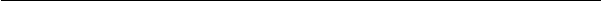 